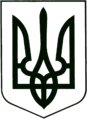 УКРАЇНА
МОГИЛІВ-ПОДІЛЬСЬКА МІСЬКА РАДА
ВІННИЦЬКОЇ ОБЛАСТІВИКОНАВЧИЙ КОМІТЕТ                                                           РІШЕННЯ №104Від 25 квітня 2024 року                                              м. Могилів-ПодільськийПро надання статусу дитини, яка постраждала внаслідок воєнних дій та збройних конфліктів	         Керуючись ст. 34 Закону України «Про місцеве самоврядування в Україні», ст. 30-1 Закону України «Про охорону дитинства», ст. 1 Закону України «Про забезпечення прав і свобод внутрішньо переміщених осіб», постановою Кабінету Міністрів України від 24.09.2008 №866 «Питання діяльності органів опіки та піклування, пов’язаної із захистом прав дитини», Порядком надання статусу дитини, яка постраждала внаслідок воєнних дій та збройних конфліктів, затвердженим постановою Кабінету Міністрів України від 05.04.2017 №268, враховуючи рішення комісії з питань захисту прав дитини від 17.04.2024 №6, -виконавчий комітет міської ради ВИРІШИВ:1. Надати малолітній дитині, __________________, ___________ року народження (свідоцтво про народження серія ____ №__________, видане Новокаховським міським відділом державної реєстрації актів цивільного стану Головного територіального управління юстиції у Херсонській області__ року), який проживає за адресою: ________________________, статус дитини, яка постраждала внаслідок воєнних дій та збройних конфліктів та зазнала психологічного насильства (висновок оцінки потреб сім’ї Могилів-Подільського міського територіального центру соціального обслуговування (надання соціальних послуг) від 05 квітня 2024 року). 2. Контроль за виконанням даного рішення покласти на заступника   міського голови з питань діяльності виконавчих органів Слободянюка М.В.   Перший заступник міського голови                                      Петро БЕЗМЕЩУК  